Проект «Наше радужное лето»                                                                                                     вторая младшая группаТема проекта: «Наше радужное лето».Тип проекта: краткосрочный.Срок реализации проекта: 1 месяц (1- 30 июня)Вид проекта: информационный, познавательно – творческий.Участники проекта: воспитатель, дети второй младшей группы «Ромашки» и родители.Актуальность проекта:Лето – удивительная пора. Именно в этот период дети много времени проводят на воздухе. И очень важно так организовать жизнь дошкольников, чтобы каждый день приносил им что-то новое, был наполнен интересным содержанием, чтобы воспоминания о летнем времени, играх, прогулках, праздниках и развлечениях, интересных эпизодах из их жизни еще долго радовали детей. Сколько радости приносят малышу игры с песком и водой, солнечные ванны, хождение босиком по траве, обливание водой.Реализация проекта предоставляет широкие возможности для укрепления физического, психического и социального здоровья воспитанников, развития их интеллектуальных, творческих и коммуникативных способностей.Цель: создание условий для охраны и укрепления физического и психического здоровья детей, формирования доброжелательности и развития интереса к различным видам игр.Задачи:образовательные: знакомить с понятием «малая Родина», ПДД, обогащать словарь детей новыми словами;развивающие: развивать двигательные, интеллектуальные, творческие способности детей в разнообразных видах деятельности; воспитательные: воспитание любознательности и эмоциональной отзывчивости.Предполагаемый результат: сохранение здоровья детей, снижение уровня заболеваемости; развитие способностей детей.План реализации проекта:1 этап –подготовительный:• сбор и анализ литературы по данной теме;• разработка плана реализации проекта;• разработка дидактических игр, пособий;• подборка иллюстративного материала;• подборка художественной и познавательной литературы; • подборка дидактических игр и упражнений;• подготовка материала для изобразительной деятельности.2 этап (основной)- реализация проекта:      Тематические недели:1 неделя «Лето – долгожданная пора!»2 неделя «Моя Родина - Россия»3 неделя «Неделя безопасного пешехода»4 неделя «Неделя веселых игр и забав»1 неделя «Лето – долгожданная пора!»2 неделя «Моя Родина - Россия»3 неделя «Неделя безопасного пешехода»4 неделя «Неделя веселых игр и забав»Каждый день:       Зарядка на свежем воздухе        Гигиенические процедуры       Бодрящая гимнастика       Обливание ног, ходьба босиком по «тропинке здоровья»       Трудовая деятельность       Самостоятельная деятельность детей в центрах развития3 этап - Заключительный:Оформление выставки детских работФотовыставка «Двор, в котором я живу»Конкурс рисунков на асфальтеСовместное мероприятие «Большой хоровод» с детьми другой группы      Презентация проекта.Результат проекта: Дети с интересом включались во все виды деятельности проекта. Игровая деятельность проходила на свежем воздухе. В совместную деятельность были включены подвижные и дидактические игры, которые развивали у детей психические процессы, любознательность, усидчивость, обогащался и активизировался словарь. 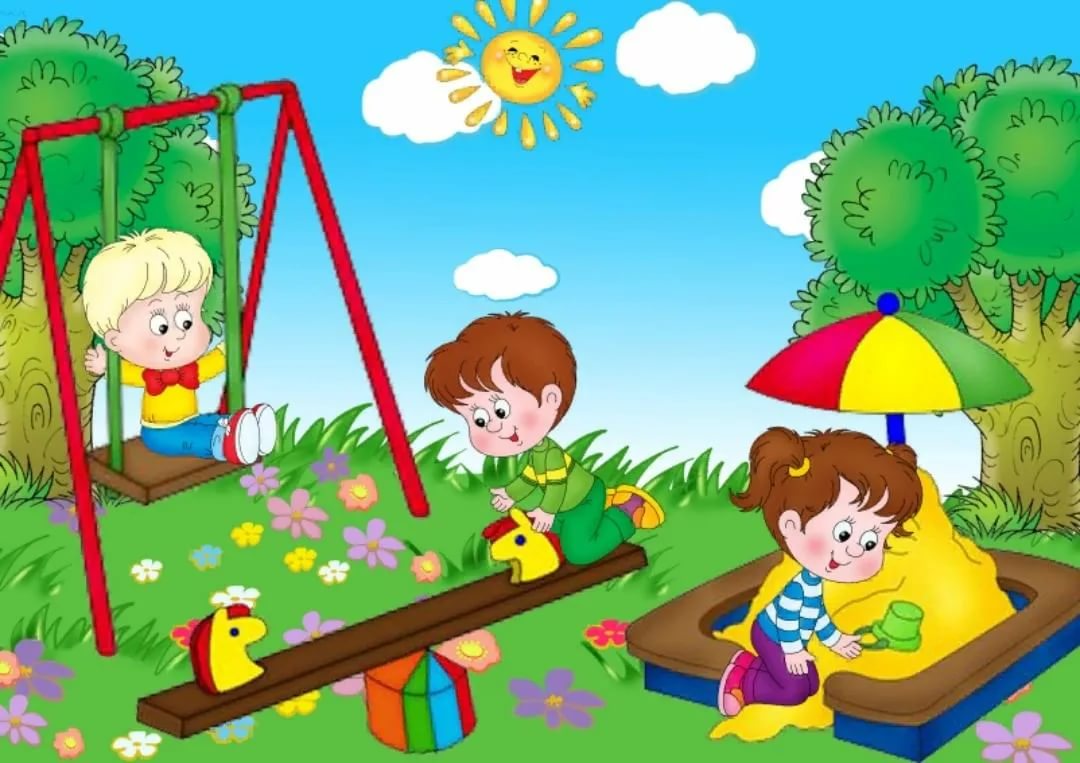 Проект «Яркие краски лета»                                                                                                     вторая младшая группаТема проекта: «Яркие краски лета».Тип проекта: краткосрочный.Срок реализации проекта: 1 месяц (1-30 июля)Вид проекта: информационный, познавательно – творческий.Участники проекта: воспитатель, дети второй младшей группы «Ромашки» и родители.Актуальность проекта:Лето – удивительная пора. Именно в этот период дети много времени проводят на воздухе. И очень важно так организовать жизнь дошкольников, чтобы каждый день приносил им что-то новое, был наполнен интересным содержанием, чтобы воспоминания о летнем времени, играх, прогулках, праздниках и развлечениях, интересных эпизодах из их жизни еще долго радовали детей. Сколько радости приносят малышу игры с песком и водой, солнечные ванны, хождение босиком по траве, обливание водой.Реализация проекта предоставляет широкие возможности для укрепления физического, психического и социального здоровья воспитанников, развития их интеллектуальных, творческих и коммуникативных способностей.Цель: продолжать создание условий для охраны и укрепления физического и психического здоровья детей, формирования доброжелательности и развития интереса к различным видам игр.Задачи:образовательные: дополнять представления о семье, подводить к пониманию поступков героев сказок, обогащать представления о свойствах воды, знакомить с видами спорта;развивающие: развивать двигательные, интеллектуальные, творческие способности детей в разнообразных видах деятельности; воспитательные: воспитание любознательности и эмоциональной отзывчивости.Предполагаемый результат: сохранение здоровья детей, снижение уровня заболеваемости; развитие способностей детей.План реализации проекта:1 этап –подготовительный:• сбор и анализ литературы по данной теме;• разработка плана реализации проекта;• разработка дидактических игр, пособий;• подборка иллюстративного материала;• подборка художественной и познавательной литературы; • подборка дидактических игр и упражнений;• подготовка материала для изобразительной деятельности.2 этап (основной)- реализация проекта:      Тематические недели:1 неделя «Неделя интересных дел»2 неделя «День семьи, любви и верности»       3 неделя «Вода – источник жизни на земле»      4 неделя «В гостях у сказки»      5 неделя «Спорт! Спорт! Спорт!» Июль«Неделя интересных дел»«День семьи, любви и верности»«Вода – источник жизни на земле»«В гостях у сказки»«Спорт! Спорт! Спорт!»Каждый день:       Зарядка на свежем воздухе        Гигиенические процедуры       Бодрящая гимнастика       Обливание ног, ходьба босиком по «тропинке здоровья»       Трудовая деятельность       Самостоятельная деятельность детей в центрах развития       3 этап - Заключительный:Оформление выставки детских работФотовыставка «Наше лето»Развлечение «День семьи, любви и верности»Экскурсия на ручей ГрязныйРезультат проекта: Дети с интересом включались во все виды деятельности проекта. Игровая деятельность проходила на свежем воздухе. В совместную деятельность были включены подвижные и дидактические игры, которые развивали у детей психические процессы, любознательность, усидчивость, обогащался и активизировался словарь. 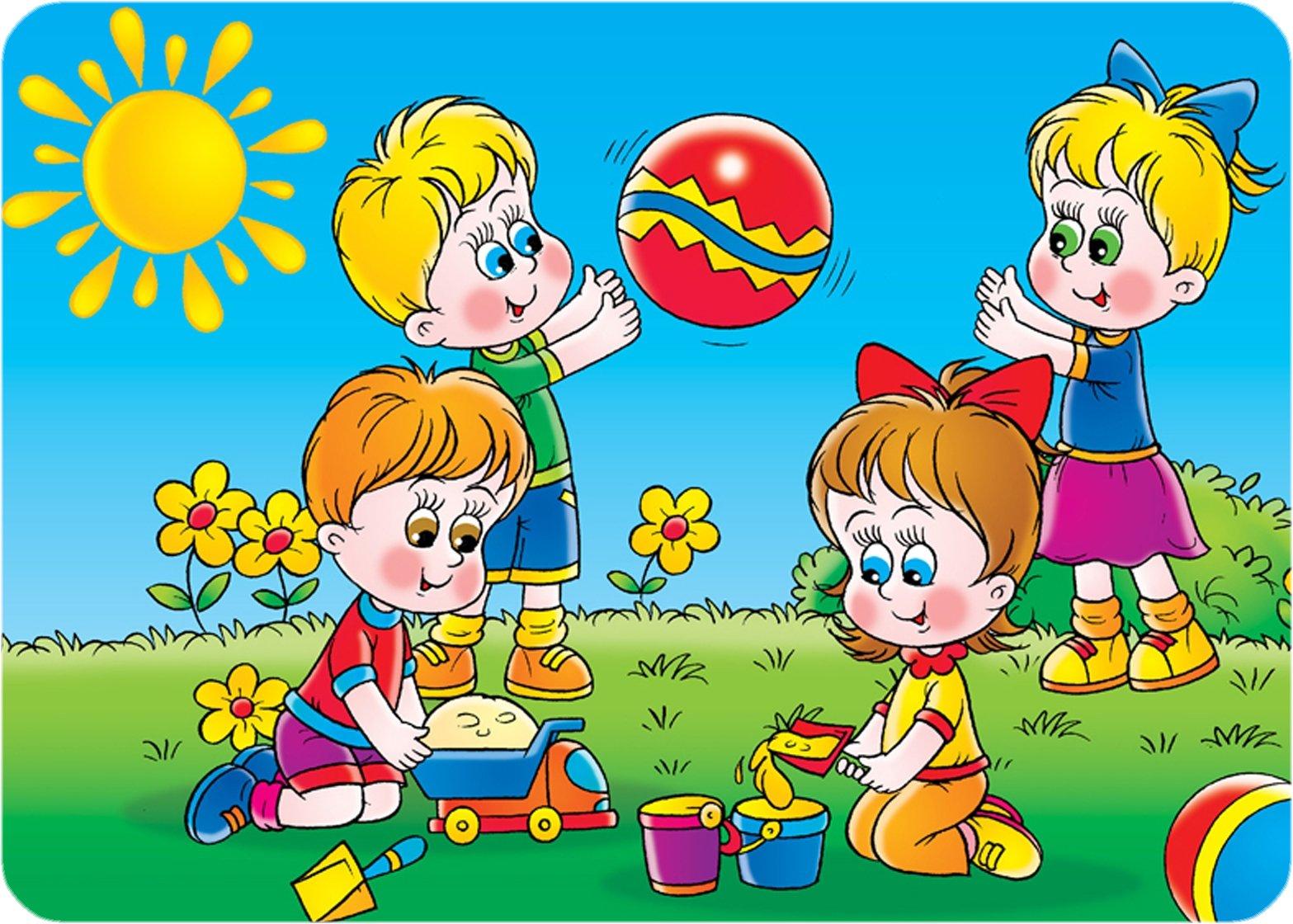 Игровая деятельностьСовместная деятельностьНаблюденияПонедельник Д/и «Один-много», «Найди по описанию»И/с «Оденемся на прогулку»Чтение х/л Ю. Дмитриев «Синий шалашик»Физкультура (по плану педагога)И/эксп. «Воздух вокруг нас» (Почему двигаются полоски?)Наблюдение за сорокойВторникП/ и «Пчелки»Конструирование «Горки»И/с «Парикмахерская»Музыка (по плану педагога)Лепка «Бабочка» (методом налепа)П/и «Птички в гнездышках», «Бездомный заяц», «Ловишки»Дуем на одуванчики – наблюдаем, что будет, если на них подуть.СредаП/и «Беги к одуванчику»Д/и «Узнай по форме»Рисование «Разноцветные шарики»Физкультура (по плану педагога)Беседа «Безопасность на участке»Наблюдение через лупы за насекомыми, почвой и растениями.ЧетвергД/и «Волшебный мешочек»С/р игра «На поезде в гости к лету»Музыка (по плану педагога)Театр. деят-ть «Волк и козлята» (плоскостной театр)И/эксп. «Воздух вокруг нас» (Почему вертушка вертится?)Рассматривание камней: большие и маленькие, округлые и острые, прозрачные и цветныеПятницаП/и «Не наступи на линию», «Через ручеек»Д/и «Узнай по форме»И/с «Игрушки у врача»Аппликация «Цветочная поляна»Физкультура (по плану педагога)Беседа «Осторожно, острые предметы!»Наблюдение за муравьямиРаб. с род.Папка – передвижка «Осторожно, ядовитые растения» Консультация «Проведи лето с пользой»Папка – передвижка «Осторожно, ядовитые растения» Консультация «Проведи лето с пользой»Папка – передвижка «Осторожно, ядовитые растения» Консультация «Проведи лето с пользой»Игровая деятельностьСовместная деятельностьНаблюденияПонедельникСюжетно-ролевая и Сюжетно-ролевая игра: мама-дочкагра: мама-дочка Сюжетно-ролевая игра: мама-дочкаС/р и. «Дочки-матери»Конструирование «Красивый дом»Лото «Город»Чтение х/л А. Барто «Разлука»Физкультура (по плану педагога)И/эксп. «Песок сухой и влажный»Рассматривание фотографий с изображением объектов. Знакомство с гербом и флагом РоссииВторникИ/с «Поликлиника»Д/и «Наши имена», «Скажи ласково»Музыка (по плану педагога)Лепка «Дымковская уточка»Игры с мячомРассматривание близлежащих зданийСредаСтроительная игра «Строим улицу»Д/и «Кому сто нужно» (профессии)Рисование «Мы рисуем флаг России»Физкультура (по плану педагога)Беседа о родном городеРассматривание альбома «Город Светогорск»ЧетвергД/и «Что нам стоит дом построить»И/с «Накроем стол для гостей»Н/и «Одень мишку на прогулку»Музыка (по плану педагога)Театрализация сказки «Теремок»И/эксп. «Мыльные пузыри»Целевая прогулка вокруг детского садаПятницаД/и «Сложи картинку» (мебель), «Что такое хорошо и что такое плохо»И/с «Детский сад»Аппликация «Дома на нашей улице»Физкультура (по плану педагога)Сит./р «Зачем нужно здороваться»Заочная экскурсия по городу «Дом, в котором я живу»Работа с родителямиямияФотографии для выставки «Двор, в котором я живу»Фотовыставка «Моя Родина – Светогорск»Фотографии для выставки «Двор, в котором я живу»Фотовыставка «Моя Родина – Светогорск»Фотографии для выставки «Двор, в котором я живу»Фотовыставка «Моя Родина – Светогорск»Игровая деятельностьСовместная деятельностьНаблюденияПонедельник Д/и «Угадай, что спрятали»П/и «Светофор»И/с «Мы водители»Чтение х/л. Заучивание стих-я А. Барто «Грузовик»Физкультура (по плану педагога)И/эксп. «Волшебные краски» (смешивание цветов)Наблюдение за проезжающим мимо сада транспортомВторник Д/и «Можно - нельзя»И/у «Едет, плавает, летает»С-р/и «Автобус»МузыкаЛепка «Светофор» (пластилинография)С/игры «Воробышки и автомобиль», «Самолеты»Рассматривание дорожных знаков рядом с д/с.              Среда Д/и «Найди по описанию», «Похожи – не похожи»Конструирование «Ворота и дорожка для машины»Рисование «Машины бывают разные» (раскраски)Физкультура (по плану педагога)ОБЖ «Безопасность на дороге»Наблюдение за работой мусорной машины              Четверг Д/и «На чем люди ездят»И/с «Перевозка грузов»Беседа «Моя любимая машинка в д/с»Музыка (по плану педагога)Театр. деят-ть Просмотр м/ф «Смешарики. Азбука безопасности»И/эксп Передача солнечного зайчикаНаблюдения за дождевыми червями            Пятница Конструирование «Автобус» (едем в лес на прогулку)Д/и «Какой формы части машины?». Д/ и «Красный, желтый, зеленый».Аппликация «Светофор»Физкультура (по плану педагога)С/р «Как правильно переходить дорогу»Наблюдение за поливом участковРабота с родит.Рекомендовать родителям прогулку «Наша улица, показать движения транспорта на перекрестке. Объяснить назначение специальных видов транспорта.Предложить родителям поучаствовать в создании фотоальбома «Едем, плывем, летим», принести фотографии с их детьми в различных видах транспорта.Рекомендовать родителям прогулку «Наша улица, показать движения транспорта на перекрестке. Объяснить назначение специальных видов транспорта.Предложить родителям поучаствовать в создании фотоальбома «Едем, плывем, летим», принести фотографии с их детьми в различных видах транспорта.Рекомендовать родителям прогулку «Наша улица, показать движения транспорта на перекрестке. Объяснить назначение специальных видов транспорта.Предложить родителям поучаствовать в создании фотоальбома «Едем, плывем, летим», принести фотографии с их детьми в различных видах транспорта.Игровая деятельностьСовместная деятельностьНаблюденияПонедельникД/и «Летает – не летает»Д/и «Летает – не летает», «Что бывает круглым? (квадратным)»И/с «Супермаркет»Чтение х/л И. П. Токмакова «Поиграем»Физкультура (по плану педагога)	 И/эксп. «Игры со звуком»Наблюдение за цветами на клумбеВторникД/и «Больше-меньше»«Вкладыши», «Пазлы»Конструирование «Домики для зверят»Музыка (по плану педагога)Лепка «Веселая неваляшка»П/и «Совушка», и/у «Кенгуру»Наблюдение за деревьямиСредаД/и «Угадай кто позвал»«Геометрическое лото»С/Р игра «Больница»Рисование «Мячики для котят»Физкультура (по плану педагога)Сит. р-р «Каждой игрушке - свое место»Наблюдение за изменениями погоды.ЧетвергД/И «Собери Картинку», «Сложи узор», «Логические цепочки»И/с «Веселый оркестр»Музыка (по плану педагога)«Необыкновенный концерт» - исполнение детьми песен по желанию.И/эксп Игры с песком: «Секретики» («засекретить» те или иные предметы, а на следующий день постараться их отыскать)Наблюдение за тучамиПятницаД/и «Найди одинаковые картинки», «Соберем радугу»Конструирование «Пирамидка из кубиков»Аппликация «Неваляшка танцует»Физкультура (по плану педагога)Сит-й р-р«Полезные продукты»Наблюдение за теньюРаб. с род.Оформление стенда на тему «Здравствуй, лето красное» (игры и развлечения на улице с детьми)Консультация «Организация двигательной активности детей»Оформление стенда на тему «Здравствуй, лето красное» (игры и развлечения на улице с детьми)Консультация «Организация двигательной активности детей»Оформление стенда на тему «Здравствуй, лето красное» (игры и развлечения на улице с детьми)Консультация «Организация двигательной активности детей»Игровая деятельностьСовместная деятельностьНаблюденияПонедельник Д/и «Найди по описанию» Х/и «Каравай»И/с «Мы - хозяйки»Чтение х/л Г. М. Цыферов «Когда не хватает игрушек»Физкультура (по плану педагога)И/эксп. «Наше солнышко» (с цветными стеклышками)Наблюдение за солнцемВторникД/и «Так бывает или нет».И/с «Магазин игрушек»Игры- забавы «Заводные игрушки»Музыка (по плану педагога)Лепка «Мой веселый, звонкий мяч»Спорт. игры У. «Перепрыгни дорожку», «Солнышко и тень», «Ловишки»Наблюдение за птицамиСредаД/и «Какое время года?»Ком./игра «Найди себе пару»Конструирование «Дорожки широкая и узкая»Рисование «Цыплята и одуванчики»Физкультура (по плану педагога)Ситуативный разговор «О пользе и вреде солнечных лучиков».Наблюдение за кошкойЧетвергД/и «Выбери отгадку», «Угадай, кто позвал»И/с «Семья пришла в магазин»Музыка (по плану педагога)Театр. деят-ть«Три медведя» (пальчиковый театр)И/эксп. «Чем отличаются камешки?»Наблюдение за проезжающим транспортомПятницаД/и «Выложи солнышко из палочек», «Загадай игрушку»С/р игра «Магазин»Аппликация «Носит одуванчик желтый сарафанчик…»Физкультура (по плану педагога)Обсуждение ситуации «Что нужно растениям?»-Наблюдение за ветром Раб. с родит.Консультация «Одежда детей в летний период»Консультация «Одежда детей в летний период»Консультация «Одежда детей в летний период»Игровая деятельностьСовместная деятельностьНаблюденияПонедельник Д/И «О ком я говорю»Д/И «О ком я говорю» Д/И «О ком я говорю»Д/и «О ком я говорю»Конструирование «Гостиная»Чтение х/л Н. П. Саксонская «Разговор о маме»Физкультура (по плану педагога)И/эксп. «Можно ли поцарапать камень?»Наблюдение за распускающимися сережками на березеВторникД/и «Найди предмет по описанию»Конструирование «Лесенки»Музыка (по плану педагога)Лепка «Угощение для мамы и папы»Спорт. игры «Перешагни» «Лови-бросай» П/И «По ровненькой дорожке»Экспериментальная деятельность: опыт «Температури, тряпочки, клеенка. конкурс рисунков на асфальте.а предметов в тени и на солнце».СредаД/и «Какая, какой, какое?»Игры- забавы «Музыкальный волчок»И/с «Укладываем игрушки спать»Рисование «Ромашка»Физкультура (по плану педагога)Беседа «Зачем растениям свет?»Наблюдение за цветамиЧетвергД/и «Назови одним словом», «Найди игрушку»Конструирование «Мебель для кукол»Музыка (по плану педагога)Театр. деят-ть	Теат./игра «Выразительные движения».И/эксп. «Что легче?»Наблюдение за трудом дворникаПятницаД/и «Продолжи узор», «Большие и маленькие»И/с «В салоне красоты»Аппликация «Узоры на сарафане»Физкультура (по плану педагога)Сит. р-р «Правила поведение в группе»Наблюдение за насекомыми.Раб. с родит.Оформление папки-передвижки «История праздника 8 июля»Оформление папки-передвижки «История праздника 8 июля»Оформление папки-передвижки «История праздника 8 июля»Игровая деятельностьСовместная деятельностьНаблюденияПонедельник Д/и «Лото», «Домино»Конструирование «Мосты»И/с «Кукла Маша умывается»Чтение х/л А. Барто «Девочка чумазая»Физкультура (по плану педагога)И/эксп. «Вода прозрачная»Наблюдение: трава летомВторникД/и «Что мы видели не скажем, а что делали покажем»И/у «Веселые лягушата»И/с «Мама купает дочку»Музыка (по плану педагога)Лепка по замыслуСпорт. игры Упр. «Не забегай в кружок». Упраж. «Попади в цель».Целевая прогулка «Где есть вода?»СредаД. игра «Назови ласково», «Угадай, что загадала»И/с «Семья»П/И «Мы топаем ногами».Рисование «Грибной дождик»Физкультура (по плану педагога)Беседа «Дружи с водой»Наблюдение после дождяЧетвергМозаика «Цветочная поляна»Д/и «Узнай по описанию», «Кто живет у воды?»И/с «Отдыхаем на море»Музыка (по плану педагога)Театр. деят-тьПросмотр м/ф «Мойдодыр»И/эксп. «Есть ли у воды цвет?»Наблюдение за поливом клумбыПятницаН/И «Подбери одинаковые картинки», «Кто живет в воде?»И/с «Плывем по реке»Аппликация «Кораблик»Физкультура (по плану педагога)Беседа «Солнце, воздух и вода – наши лучшие друзья»Экскурсия на ручей ГрязныйРаб. с родит.Консультация «Безопасность детей у воды»Предложить родителям привезти с места отдыха ракушки, камешкиКонсультация «Безопасность детей у воды»Предложить родителям привезти с места отдыха ракушки, камешкиКонсультация «Безопасность детей у воды»Предложить родителям привезти с места отдыха ракушки, камешкиИгровая деятельностьСовместная деятельностьНаблюденияПонедельник Д/и «Кто как кричит»Конструирование «Дом для кота и кошки»Чтение х/л «Сестрица Аленушка и братец Иванушка»Физкультура (по плану педагога)И/эксп. «Вода жидкая»Наблюдение за птицами.ВторникД/и «Узнай по описанию»Игры с конструктором «Лего»: Забавные животные»Музыка (по плану педагога)Лепка «Грибы на пенечке»Спорт. игры П/И «Филин и пташки», «Хитрая лиса», «У медведя во бору».Наблюдение: деревья в июлеСредаД/и «Отгадай название», «Узнай сказку»Конструирование «Загородка для гусят»Рисование «Колобок в лесу»Физкультура (по плану педагога)С/р об умении прислушиваться к своему состоянию, сообщать взрослому о недомоганииНаблюдение за погодойЧетвергД/И «Что лишнее», «Из какой сказки герой»И/с «Книжный магазин»Музыка (по плану педагога)	 Театр. деят-ть «Колобок» (драматизация)И/эксп. «Из чего сделан кораблик»Целевая прогулка «Деревья нашего участка»ПятницаД/И «Чем мне нравится лето?», «Вот и сказочке конец»И/с «Как поссорились зайчата»Аппликация «Подарки для героев сказок»Физкультура (по плану педагога)Сит. разговор  о поведении за столом  «Когда я ем, я глух и нем»Наблюдение за облакамиРаб. с родит.Предложить родителям почитать с ребенком сказки по желанию. Рекомендовать родителям инсценировать с ребенком сказку в домашних условияхПредложить родителям почитать с ребенком сказки по желанию. Рекомендовать родителям инсценировать с ребенком сказку в домашних условияхПредложить родителям почитать с ребенком сказки по желанию. Рекомендовать родителям инсценировать с ребенком сказку в домашних условияхИгровая деятельностьСовместная деятельностьНаблюденияПонедельник Д/и «Спортивное лото», «Выложи из палочек по образцу»И/с «Едем на футбол»Чтение х/л Л. Берг «Пит и трехколесный велосипед»Физкультура (по плану педагога)И/эксп. «Какой песок легче?»Наблюдение: грузовой транспортВторникД/и «Найди игрушку», «Верно - неверно»Конструирование «Ворота»Музыка (по плану педагога)Лепка «Мячи большие и маленькие»Спорт. игры П/И «Змейка», «Ловишки», «Кто скорее доберется до флажка»Наблюдение за поливом участкаСредаД/и «Скажи наоборот», «Найди такой же», «Кому что нужно» (спортивный инвентарь)С/р и. «Поликлиника»Рисование «Смотрит солнышко в окошко»Физкультура (по плану педагога)Игра-забава «Солнечные зайчики»Наблюдение за бабочкойЧетвергД/и «Что где лежит?», «Собери картинку»И/с «Ждем гостей»Музыка (по плану педагога)Театр. деят-ть «Маша и медведь» (би-ба-бо)И/эксп. «Песок - рыхлый, сыпучий»Наблюдение за ветромПятницаД/и «Угадай вид спорта», «Подбери пару»И/с «Как мы помогаем»Аппликация коллаж на тему «Спорт»Физкультура (по плану педагога)Беседа «Для чего нужно делать зарядку»Наблюдение за состоянием небаРаб. с родит.Консультации «Безопасность детей на дороге в дни летних каникул»Оформление папки-передвижки «Как укрепить здоровье детей»Консультации «Безопасность детей на дороге в дни летних каникул»Оформление папки-передвижки «Как укрепить здоровье детей»Консультации «Безопасность детей на дороге в дни летних каникул»Оформление папки-передвижки «Как укрепить здоровье детей»